PONEDJELJAK, 6.4.2020.Dragi moji učenici!     U Velikom tjednu smo, pred najvećim kršćanskim blagdanom Uskrsom. Do Velikog četvrtka marljivo rješavamo zadatke. Krenimo odmah!HRVATSKI JEZIK     U Školi na Trećem smo ponovili što je basna. Vi ste to sigurno znali.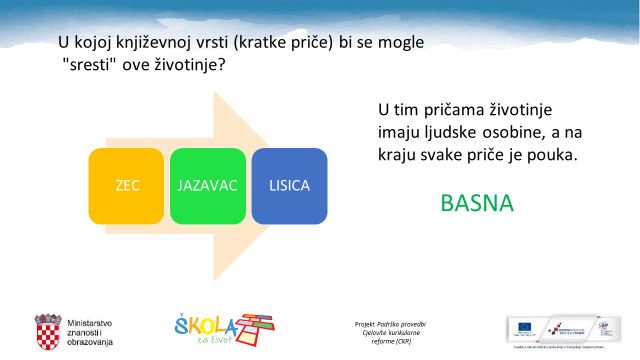    Pročitajte još jednom basnu Kako su se jazavac i zec sudili. Zatim riješite kviz.Kako su se jazavac i zec sudili - basnaKviz – uz basnu  U bilježnicu zapišite:                                                 Kako su se jazavac i zec sudili                                                            Narodna basnabasna Likovi: jazavac i zec – nepopustljivi, pohlepni i lakovjernilisica – lukava i domišljataPouka: Istina je da su pohlepni i nepopustljivi uvijek na gubitku.U bilježnicu riješite zadatke: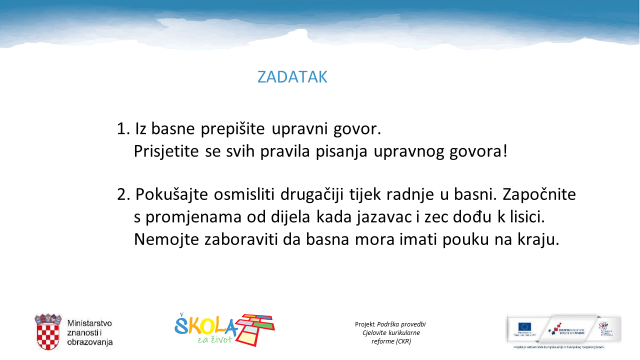    Kada riješite zadatke, odaberite jedan događaj iz basne i  prikažite ga u obliku stripa. (1-3 sličice stripa). Kada sve napravite, fotografirajte i pošaljite mi uradak u pojedinačnoj poruci.Baš se veselim novim basnama!MATEMATIKA    Danas je dan kada po rasporedu sati imamo dopunsku nastavu pa predlažem svima riješiti nekoliko zadataka dijeljenja jednoznamenkastim brojevima u bilježnicu s kvadratićima. 347:5,    897:6,    567:3,     673:5,     675:3,986:4,   654:4,   997:3,    785:4,     876:7,    987:9,   675:8.I dalje se bavimo površinom pravokutnika i kvadrata. Najprije riješite u geometrijsku bilježnicu zadatke s kviza.Kviz - Opseg i površina kvadrata i pravokutnikaZatim riješite 92. i 93. str. u zbirci zadataka.  Na dnu 93. stranice izvršite samoprocjenu nakon vježbanja i ponavljanja. (Nacrtajte smajlić).  Sve razumijem i rješavam zadatke bez teškoća.
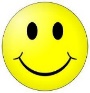  	Uglavnom razumijem, ali moram još malo proučiti gradivo da mi bude jasnije. Za neke zadatke sam tražio/la pomoć roditelja.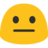  Nije mi baš jasno. Zadatke sam riješio/la uz pomoć roditelja.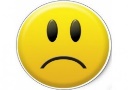 TZK  Vježbali smo uz poznatog atletičara Ivana Katanušića. Sportaši s invaliditetom mogu nam biti primjer u upornosti i marljivosti.   Prije svega, pomognite roditeljima u poslovima oko kuće. Lijep je dan i treba dio dana provesti vani. Zatim izvedite dodatna motorička gibanja:bacanje drveta ili kamena suvanjem (umjesto medicinke – budite maštoviti i nađite zamjenu za medicinku u dvorištu ili prirodi)preskakanje kratke vijače (barem 50 puta)trčanje na razne načine do 4 mingađanje lopticom u cilj (u stablo, loptu ili drugi cilj)(U kratkom video uratku snimite bacanje suvanjem i pošaljite u grupu. Pazite na položaj ruku).  Razmišljajte o događajima u Velikom tjednu. Ako ste nekog od                    ukućana povrijedili, ispričajte se. Pripremite svoje srce za Uskrs!                                    S vama u mislima, učiteljica PavicaZa one koji žele probuditi mozak mozganjem na početku tjedna: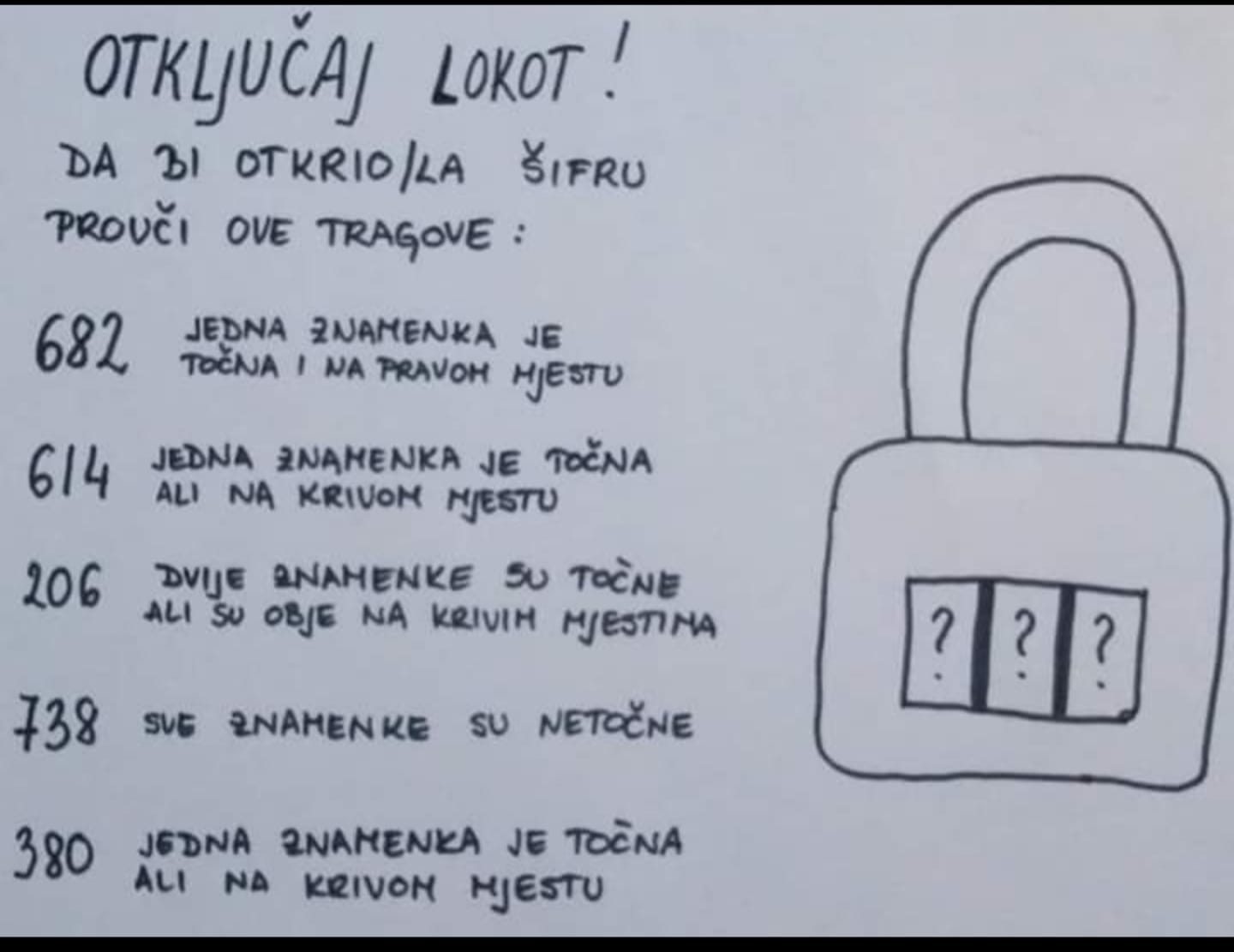 Koja je šifra lokota? Pokušajte otkriti…    I jedna detektivska priča za slobodno vrijeme…pa kad odgovorite na pitanje, napišite mi u poruci. Lopov je uhvaćen   U nekom hotelu, smjestio se neki trgovački putnik, koji je u svojoj torbi imao puno novaca i vrijednosnih papira.Neki je prepredeni lopov saznao za to iste večeri i odlučio da odmah stupi u akciju. Kad je većina hotelskih gostiju bila na večeri ili u sali za ples, lopov se prikrade onoj sobi, u kojoj je bio trgovački putnik.Smislio je ovakav plan: za svaki slučaj pokucat će na vrata, pa ako se nitko ne javi, provalit će u sobu, a ako se netko javi, ispričat će se i produžiti hodnikom. Pokuca.- Uđite! – čuo se glas iz sobe. Ali lopov se odmah snašao:- Oprostite, nov sam gost, pa sam promašio svoju sobu!  Na te riječi lopovu pristupi policajac, koji je baš naišao u hodnik i vidio taj događaj. Priđe lopovu i uhapsi ga zbog pokušaja pljačke.PITANJE: Na temelju čega je policajac mogao zaključiti da je taj čovjek lopov?